1 категория (облегченный вариант)                                             № участникаЗадание № 3Тест по биографии и творчеству Франца ШубертаРаздел А. Вопросы с одним вариантом ответаПервые немецкие писатели-романтики:Э.Т.А. Гофман, Р. ШуманЭ.Т.А. Гофман, братья Шлегели,  НовалисИ.В. Гете, В.И. Жуковский, Ф. ШиллерМузыкант и писатель, который в своих статьях впервые употребляет слово «романтизм» как музыкальный термин:Р. ШуманЭ.Т.А. ГофманР. ВагнерПервая в истории музыки романтическая опера – автор и название:Э.Т.А. Гофман. «Ундина»К.М. Вебер. «Вольный стрелок»Ф. Шуберт. «Альфонс и Эстрелла»Композиторы, чье  творчество Шуберт изучал в детские годы и в конвикте:Моцарт, Бетховен, ЦумштегМоцарт, Сальери, ШуманИ.С. Бах, Моцарт, ШопенПоэты, чьи стихи использованы в сборнике «Лебединая песня»:Гете, Майрхофер, ШубартРельштаб, Шлегель, ШиллерРельштаб, Гейне, ЗейдльПроизведение Шуберта, которое было издано при жизни композитора первым и получило порядковый номер opus 1:«Гретхен за прялкой»Баллада «Лесной царь»Вокальный цикл «Прекрасная мельничиха»Жанр, в котором написано 250 фортепианных миниатюр Шуберта:ЭкспромтВальсМарш Количество частей, которое содержал первоначальный вариант "Неоконченной" симфонии для двух фортепиано:Одна частьТри частиДве части и фрагмент 3-ей частиЧетыре частиЖанры, к которым Шуберт НЕ обращался:МессаОпераЗингшпильВаш вариант ответа: _________________________________________Инструменты, солирующие в теме побочной партий 1-й части «Неоконченной симфонии» до зоны перелома:скрипкивиолончелискрипки, затем виолончеливиолончели, затем скрипкиСостав оркестра 8-й симфонии: 2 флейты, 2 гобоя, 2 кларнета, 2 фагота, 2 валторны, 2 трубы, 3 тромбона, литавры, струнные2 флейты, 2 гобоя, 2 кларнета, 2 фагота, 3 валторны, 2 трубы, литавры, струнные2 флейты, 2 гобоя, 2 кларнета, 2 фагота, 2 валторны, 2 трубы, 2 тромбона, туба, литавры, струнныеПесня Шуберта, послужившая материалом для одноименной фортепианной фантазии:«Юноша и смерть»«Смерть и девушка»«Форель»«Скиталец»Раздел В. Вопросы с одним или несколькими вариантами ответаПонятия и термины, которые относятся к романтическому стилю:Герой – борец, отдающий свою жизнь за счастье всего человечестваГерой – одинокий художник, который не находит себе места в окружающем миреВокальная и фортепианная миниатюраПолифонические жанры и формыКлассический сонатно-симфонический циклВозросшая роль песенно-танцевального фольклораДоминантовое соотношение тональностей в сонатной экспозицииТерцовое соотношение тональностей в сонатной экспозицииТип симфонизма Шуберта:лирико-драматическийгероико-драматическийпесенныйПесни, темы которых Шуберт использовал в своих инструментальных произведениях:Юноша и смертьСмерть и девушкаСкиталецМельник и ручейХудожественно-выразительное средство, объединяющее песни«Гретхен за прялкой», «Лесной царь», «Форель»: Текст (один автор)ТональностьФорма Изобразительность партии фортепианоПроизведения Шуберта, в гармонии которых используется чередование одноименных мажора и минора:Вальс си минорПесня  «В путь» из цикла «Прекрасная мельничиха»«Серенада» на сл. Л. Рельштаба«Военный марш»«Баркарола»Инструментальные жанры, существовавшие до XIX столетия, но только в эпоху романтизма ставшие самостоятельными:музыкальный моментпрелюдияэкспромтноктюрнНовые инструментальные жанры романтизма:музыкальный моментпрелюдияэкспромтноктюрнВыберите события и произведения, относящиеся к жизни и творчеству друга Шуберта ФРАНЦА фон ШОБЕРА:Поэт, либреттист, актерКнижный цензор«Альфонс и Эстрелла»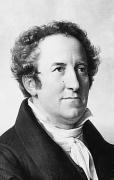 